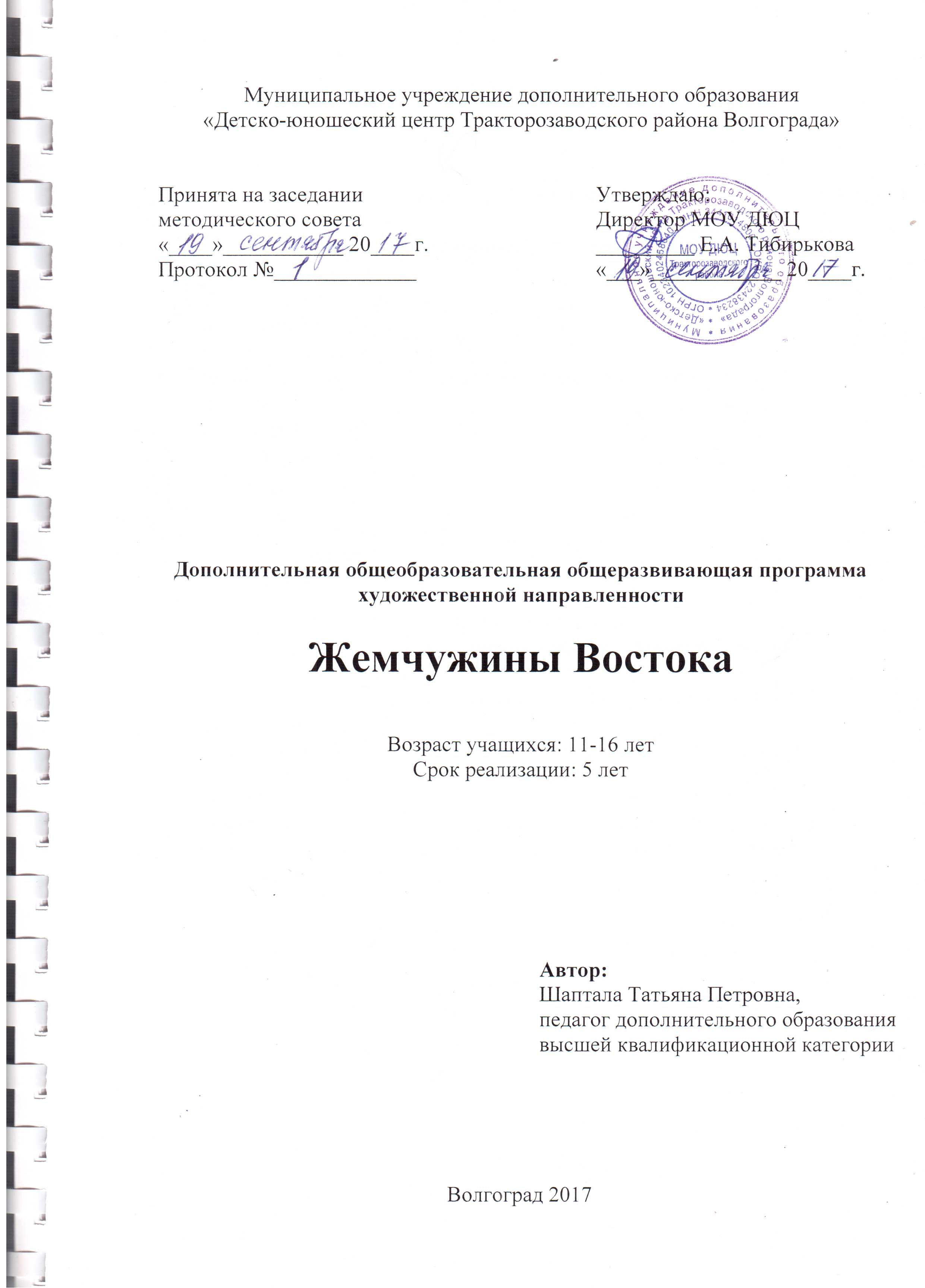 СодержаниеКомплекс основных характеристик дополнительной общеобразовательной общеразвивающей программы.Пояснительная записка.Программа разработана с учетом Федерального Закона от  № 273-ФЗ «Об образовании в РФ», Концепции развития дополнительного образования детей, СанПиН 2.4.4.3172-14, письма Минобрнауки России от  № 06-1844 «О примерных требованиях к программам дополнительного образования детей»; приказа Министерства образования и науки Российской Федерации от 29.08.2013 № 1008 «Об утверждении Порядка организации и осуществления образовательной деятельности по дополнительным общеобразовательным программам», приказа Министерства образования и науки Российской Федерации от   № 1897 «Об утверждении федерального государственного образовательного стандарта основного общего образования».Программа разработана в 2010 году, утверждена методическим советом от 14.09. 2010г., протокол № 1. Данная образовательная программа является авторской. Разработана на основе собственного многолетнего опыта работы и методической литературы от Валиды Сачаковой (первая в СССР исполнительница арабского танца, создательница школы восточного танца).Направленность (профиль) программы «Жемчужины Востока» по содержанию является художественной; по функциональному предназначению – досуговой; по форме организации — групповой, по времени реализации — длительной подготовки, пятилетняя.Актуальность обусловлена тем, что в настоящее время увлечение восточными танцами достигло в наши дни своего пика. Этот вид пластического искусства очень доступен для юных девушек. Для танца живота не требуется особого таланта, больших физических и материальных затрат, специального помещения. Восточный танец дарит новый взгляд на жизнь – более открытый, нежный, добрый и счастливый.Интерес к восточному танцу стремительно растет. И эта программа отвечает требованиям времени: она раскрывает секреты Belly Dance и помогает овладеть азами танца живота, уметь красиво двигаться, выступать не только на публике, но и на конкурсах и фестивалях по восточному танцу.Отличительные особенности данной программы от уже существующих в этой области заключаются в том, что в ней используются различные стили и направления танцевальных движений восточного танца, практические занятия преобладают над теоретическими и проводятся с использованием методических рекомендаций разных школ по Belly Dance.Содержание программы «Жемчужины Востока» учитывает современные тенденции различных направлений по восточному танцу как в России, так и за рубежом, правила конкурсных программ Общероссийской Танцевальной Организации по Belly Dance и адаптирована к условиям организации учебно-воспитательного процесса в учреждении дополнительного образования детей.Данная программа наилучшим образом способствует реализации поставленных Правительством России благородных задач по популяризации здорового образа жизни населения страны. Адресат программы – учащиеся 11 - 16 лет.У ребёнка среднего школьного возраста происходят глубокие изменения в физическом развитии (быстрый рост мускулатуры, завершение роста скелета), различия среди детей усиливаются, так как некоторые дети уже повзрослели, а некоторые только начинают взрослеть. Характерные особенности данного возраста таковы:стремятся к соревновательности;возникает потребность правильно оценить и использовать свои возможности;стремление утвердить свою самостоятельность;горячий энтузиазм, но быстро гаснет, если не может притвориться в какое- либо действие;развивается самооценка, самосознание стремление определить своё место среди сверстников и взрослых;могут воздействовать на сверстников;сопротивляются критике;внимание отличается устойчивостью, развивается интерес к творчеству.Для старшего возраста характерно стремление к самостоятельности, происходит бурное психофизиологическое развитие и перестройка социальной активности. Характерные особенности:ориентация на мир взрослых;достижение личностного самоопределения;стремление утвердиться в мире взрослых индивидуально;наблюдается беспокойство о своей внешности;кризис независимости;проявляется желание понять себя отвечать за себя, общее дело;желание поставить себя в позиции взрослого.В этом возрасте увеличивается внимание к себе, к своим физическим особенностям, повышается чувство собственного достоинства, физические недостатки часто преувеличиваются. Поэтому, процесс обучения необходимо строить на сознательном усвоении навыков и умений. Это пробуждает интерес к занятиям, повышает запоминание. Занятия должны идти в хорошем темпе.Объем и срок освоения программы. Срок реализации программы – 5 лет. Общее количество учебных часов в 1 год обучения – 144 часов, во 2 год обучения – 216 часов, 3 год обучения – 216 часов, 4 год обучения – 216 часов, 5 год обучения – 216 часов. • стартовый уровень (1 год обучения);• базовый уровень (2 - 3 года обучения);• продвинутый уровень (4 – 5 года обучения).Процесс обучения по данной программе осуществляется по трем этапам.Стартовый уровень (1 год обучения). На данном этапе доступность упражнений позволяет осваивать технику простейших движений восточного танца и широко использовать другие виды оздоровительной направленности. Опыт показывает, что на данном этапе обучающиеся с удовольствием осваивают основные элементы танца живота, учатся расслаблять мышцы во время исполнения танца, способны выполнять простейшие хореографические комбинации. Содержанием программы могут быть различные модификации из шагов, подскоков, элементов пластики, ударов, трясок, проходок и вращений. В этот период успешно развивается гибкость, координация движений, умение синхронизировать движения, накапливается координационный опыт. Допускается разновозрастной состав группы (11-13 лет) в зависимости от различного уровня физической подготовленности детей. Учащиеся приобретают необходимые знания по восточному танцевальному искусству, о здоровом образе жизни, развивают и улучшают свои физические качества (гибкость и пластичность), телосложение, осанку, координацию движений, осваивают и выполняют несложные танцевальные композиции. Обучающиеся повышают свою физическую работоспособность, постигают азы хореографии и оздоровительной гимнастики, учатся хорошо и выразительно двигаться, танцевать, становиться увереннее в себе.Базовый уровень (2 – 3 года обучения). На данном периоде решаются задачи технического освоения более сложных элементов и движений, выполняемых на высокой амплитуде, повышается темп выполнения упражнений, сложность программ, совершается способность к синхронизации движений во времени и пространстве, улучшается музыкальность и выразительность (эмоциональность) исполнения. Подросткам 13-15 лет большое внимание следует уделять упражнениям с оздоровительным эффектом. Во время танца разрабатывается не только спина, влияющая на органы, мышцы, суставы, но и благоприятно формируется женская репродуктивная система. Обучающиеся углубленной подготовки осваивают более сложные элементы: хореографии, акробатики, силовых упражнений, различные комплексы для улучшения физической формы тела. Добавляются традиционные аксессуары: платки и веела. Подбор упражнений меняется на более сложный. Увеличивается нагрузка, повышается интенсивность, амплитуда движения. Широко используется импровизация. Воспитанницы разучивают современные танцы, танцевальные движения и применяют их для составления своих композиций, учатся двигаться более правильно и красиво.Продвинутый уровень (4 - 5 года обучения). На фоне дальнейшего совершенствования технической и физической подготовленности, эмоциональности и исполнительского мастерства коллектива, улучшаются композиции конкурсных программ. На этом этапе можно приступать к активным занятиям, направленным на развитие выносливости, артистичности и раскрепощенности в танце. Обучающиеся совершенствуют и закрепляют приобретенные ранее навыки, продолжают развивать и улучшать свои двигательные качества, творческое отношение к совершенствованию, находят свой стиль, более широко раскрывают характерные природные двигательные особенности и способности. Овладев базовыми элементами и упражнениями хореографии, подростки переходят к еще более сложным и разнообразным движениям, широко используют традиционные предметы восточного танца (платки, веела, трости и т.д.), постигают азы различных стилей и направлений, танцуют соло, дуэтом, трио и по группам, формируют организаторские навыки.Форма обучения – очная.Особенности организации образовательного процесса. Система обучения по данной программе ступенчатая (спиральная), так как на каждом году обучения изучаются базовые движения с постепенным усложнением преподаваемого материала. Группы обучающихся разных возрастных категорий, являющиеся основным составом объединения; состав группы постоянный.Режим занятий, периодичность и продолжительность занятий.Первый год обучения занятия проводятся 2 раза в неделю по 2 учебных часа продолжительностью 45 минут с 10-ти минутным перерывом.Второй и последующие года обучения занятия проводятся 2 раза в неделю по 3 учебных часа продолжительностью 45 минут с 10-ти минутным перерывом.Цель и задачи программы.Цель программы:Обучить танцевальным движениям и соединениям восточного танца;Сформировать умения самостоятельно составлять танцевальные                                                 композиции;3. Воспитать любовь к художественному творчеству и здоровому образу жизни. Достижение этих целей обеспечивается решением следующих задач:Обучающие:вооружить необходимыми знаниями по восточному танцу;обучить танцевальным движениям и навыкам;обучить базовым элементам и соединениям восточного танца, упражнениям хореографии, работать с предметами, исполнять групповые и сольные танцы.Развивающие:-  развить и совершенствовать двигательные способности (гибкость, чувство ритма, грациозность, пластичность, выразительность движений и артистичность).Воспитательные:выработать привычку к самостоятельным занятиям восточными танцами;овладеть организационными навыками;воспитать чувство коллективизма и нравственно – волевые качества (дисциплинированность, доброжелательность, честность, отзывчивость).Оздоровительные:укрепить здоровье и позитивную ориентацию учащихся на здоровый образ жизни;соблюдать правила личной гигиены, режим дня и правильного питания.1.3. Содержание программы.Учебный план 1 года обучения.Содержание учебного плана 1 года обучения.Тема 1. Вводное занятие – 2 часа.Теория: Беседа «История развития восточного танца. Легенды», ознакомление с планами на учебный год, показ видеоматериала с выступлениями ведущих танцовщиц и коллектива, вводный инструктаж по технике безопасности жизни и здоровья обучающихся, правила поведения во время занятий. Практика: Освоение правил поведения. Тестирование.  Тема 2. Базовые движения - 68 часов.Тема 2.1. Пластика – 18 часов. Теория: Объяснение техники исполнения движений.Практика: Обучение движениям. Зачет.2.1.1. «Маятник» - 2 часа.2.1.2. «Восьмерки» (параллельно полу, объемные восьмерки вперед и назад) – 4 часа.2.1.3. «Круги бедрами» малые и большие – 2 часа.2.1.4. «Круги грудью» параллельно полу и вертикально – 2 часа.2.1.5. «Волны»: снизу- вверх, сверху вниз, животом, руками и     плечами    – 4 часа.2.1.6. Соединение изученных движений – 4 часа.Тема 2.2. Удары – 18 часов.Теория: Объяснение техники исполнения движений.Практика: Обучение движениям. Зачет.2.2.1. «Качалка» с акцентом вверх и вниз – 2 часа.2.2.2. Удары ягодицами – 4 часа.2.2.3. Удары бедрами: вокруг позвоночника, вниз, вверх, в сторону, и разных плоскостях, плечом и грудью – 4 часа.2.2.4. «Ключ» – 2 часа.2.2.5. Выбросы и уколы животом – 2 часа.2.2.6. Соединение изученных движений – 4 часа.Тема 2.3. Тряски - 14 часов.Теория: Объяснение техники исполнения движений.Практика: Обучение движений. Зачет.2.3.1. Тряска ягодицами и коленями – 4 часа.2.3.2. Тряска мышцами живота – 4 часа.2.3.3. Тряска грудью на месте и в движении – 2 часа.2.3.4.  Соединение изученных движений – 4 часа.Тема 2.4. Проходки – 18 часов.Теория: Объяснение техники исполнения проходок.Практика: Обучение проходкам. Зачет.2.4.1. Проходка восьмерками вперед, назад и по кругу – 2 часа.2.4.2. С забросом бедра вперед вокруг позвоночника (на пятках и на носках) – 2 часа.2.4.3. Отход назад со сбросом бедра вниз – 2 часа.2.4.4. Проходка в сторону с забросом бедра вперед – 2 часа.2.4.5. «Тройка» – 4 часа.2.4.6. Проходка вперед – назад с двойным ударом – 2 часа.2.4.7. Соединение изученных движений в танцевальную композицию – 4 часа.Тема 3. Азбука музыкального движения – 12 часов.Тема 3.1. «Характер музыки» - 2 часа.Теория: Объяснение о разнообразии характера музыки. Практика: Выполнение упражнений для развития умения детей    двигаться в соответствии с разнообразным характером музыки.Тема 3.2. «Музыкальная грамота» - 2 часа.Теория: Построение музыкальной фразы, характер счета 4/4, 3/4, 2/4. Практика: Выполнение упражнений для закрепления знаний. Тема 3.3. Навыки выразительного движения - 2 часа.Теория: Переход от медленного к быстрому темпу.Практика: Выполнение упражнений для развития: ритмического движения, перехода от умеренного к быстрому или медленному темпу.Тема 3.4. Эмоциональная передача танцевального образа- 2 часов.Теория: Слушание и представление музыкального образа.Практика: Изображение различных танцевальных образов. Игра «Море волнуется раз…»Тема 3.5. Танцевальные шаги - 4 часа.Теория: Объяснение техники танцевальных шагов (подскок, галоп, полька).Практика: Выполнение танцевальных шагов. Творческое задание.Тема 4. Классическая хореография – 12 часов.Теория: Объяснение техники исполнения упражнений.Практика: Выполнение упражнений. Зачет.Тема 4.1. «Подъем» - 2 часа.Тема 4.2. «Колени» - 2 часа.Тема 4.3. Постановка корпуса: осанка, апломб - 2 часа.Тема 4.4. 1 и 2 позиции рук - 2 часа.Тема 4.5. 1 и 2 позиции ног -  2 часа.Тема 4.6. Закрепление пройденного материала. Зачет -  2 часа.Тема 5. Импровизация – 14 часов.Тема 5.1. Повторение базовых движений – 4 часа.Практика: Выполнение пройденных движений.Тема 5.2. Импровизация под медленный и быстрый ритм музыки – 4 часа. Практика: Выполнение разученных базовых движений в соответствии с разнообразным характером музыки.Тема 5.3. Импровизированные композиции - 6 часов.Практика: Самостоятельное исполнение базовых движений под музыку. Игры на импровизацию: «Восточная красавица», «Следуй за мной», «Настроение», «Чтение книги». Тема 6. Стилизованный танец – 18 часов.Практика: Разучивание танца. Зачет.Тема 6.1. Разучивание основных движений танца – 6 часов.Тема 6.2. Разучивание соединений – 8 часов.Тема 6.3. Соединение танцевальных комбинаций в танец. Показ – 4 часа.Тема 7. Творческая деятельность - 8 часов.Тема 7.1. Танцевальные этюды – 4 часа.Практика: Выполнение этюдов: «Шторм на море», «Прогулка в парке», «Художник», «Перелет птиц», «Лиса и зайцы», «Дождь в лесу».Тема 7.2. Музыкально – танцевальные игры – 4 часа.Практика: Игры: «Найди свое место», «Чей кружок быстрей соберется?», «Сова», «Кот и мыши», «Кто скорей?», «Карусель».Тема 8. Работа с коллективом – 10 часов.Практика: массовые мероприятия, показательные выступления, участие в конкурсах, концерты, праздники в коллективе.Тема 9. Заключительные занятия – 4 часа.Практика: Конкурс «Жемчужины Востока». Награждение. Подведение итогов за учебный год. Учебный план 2 года обучения.Содержание учебного плана 2 года обучения.Тема 1. Вводное занятие – 3 часа.Теория: Беседа «Культура Востока. Язык жестов». Планы на учебный год и их обсуждение, инструктаж по технике безопасности жизни и здоровья обучающихся. Практика: Проверка летней самоподготовки, показ видеоматериала с выступлениями ведущих танцовщиц и коллектива. Тема 2. Базовые движения - 84 часов.Тема 2.1. Пластика – 15 часов. Теория: Объяснение техники исполнения движений.Практика: Обучение движениям. Зачет.2.1.1. «Бочка», «тарелочка» - 3 часа.2.1.2. «Волны» руками с плечами и без в разных вариантах - 3 часа.2.1.3. Объемная «восьмерка» вперед и назад – 3 часа.2.1.4. Объемная «восьмерка» с рондом,  – 3 часа.2.1.5. Соединение изученных движений – 3 часа.  Тема 2.2. Удары – 18 часов.Теория: Объяснение техники исполнения движений.Практика: Обучение движениям. Зачет.2.2.1. «Тройка» (шаг хаггалы) – 3 часа.2.2.2. Удары ягодицами – 3 часа.2.2.3. Удары бедрами в разных плоскостях – 3 часа.2.2.4. «Ключ» вверх и вниз, с двойным сбросом – 3 часа.2.2.5. Работа серединой бедра (работа на мышцах) – 3 часа.2.2.6. Соединение изученных движений – 3 часа.Тема 2.3. Тряски - 30 часов.Теория: Объяснение техники исполнения движений.Практика: Обучение движений. Зачет.2.3.1. Классическая тряска («шимми») – 6 часов.2.3.2. Тряска мышцами живота с волной – 6 часа.2.3.3. Тряска грудью в разных плоскостях – 3 часа.2.3.4. «Круг» на тряске – 3 часа.2.3.5. «Восьмерка» на тряске– 6 часов.2.3.6.  Соединение изученных движений – 6 часа.Тема 2.4. Проходки – 21 час.Теория: Объяснение техники исполнения проходок.Практика: Обучение проходкам. Зачет.2.4.1. Проходка на качалке вверх – 3 часа.2.4.2. Проходка на качалке вниз – 3 часа.2.4.3. Проходка на волне – 3 часа.2.4.4. Проходка на волне через плие – 3 часа.2.4.5. Проходка «тройка» (шаг хаггалы) в разных направлениях – 3 часа.2.4.6. Проходка на «оттяжке» – 3 часа.2.4.7. Соединение изученных движений в танцевальную композицию – 3    часа.Тема 3. Классическая хореография – 21 час.Теория: Объяснение техники исполнения упражнений.Практика: Выполнение упражнений. Зачет.Тема 3.1. Изучение 1, 2 и 3 позиции рук - 3 часа.Тема 3.2. Изучение 1, 2 и 3 позиции ног - 3 часа.Тема 3.3. Port de bras 1 и 2 - 3 часа.Тема 3.4. Работа корпуса на пластичных элементах восточного танца - 3 часа.Тема 3.5. Упражнения на увеличение гибкости рук -  3 часа.Тема 3.6. Восточное Port de bras -  3 часа.Тема 3.7. Закрепление пройденного материала. Зачет -  3 часа.Тема 4. Ритмы восточного танца – 15 часов.Теория: Объяснение, прочтение ритмов.Практика: Простукивание ритмов. Выполнение движений под ритм. Зачет.Тема 4.1. Обозначение и чтение ритмов - 3 часа.Тема 4.2. Ритм максум 4/4: DT-TD-T- – 3 часа.Тема 4.3. Ритм фаляхи 2/4: DT-TD-T-   – 3 часа.Тема 4.4. Проходящий ритм мальфуф 2/4: D-T-TD-T-T– 3 часа.Тема 4.5. Закрепление пройденного материала. Зачет -  3 часа.Тема 5. Импровизация – 15 часов.Теория: Слушание и угадывание ритмов. Принцип логичного перехода из одного движения в другое.Практика: Выполнение движений и связок под ритм. Зачет.Тема 5.1. Разучивание связок под максум – 3 часа.Тема 5.2. Разучивание связок под фаляхи – 3 часа. Тема 5.3.  Разучивание проходок под мальфуф. Выход соло – 3 часа. Тема 5.4.  Составить свою связку на 4 – 8 квадратов – 3 часа. Тема 5.5. Неподготовленная импровизация с использованием ранее изученных связок - 3 часа.Тема 6. Классический арабский танец. Межансе – 21 час.Теория: Объяснение построения композиции в межансе.Практика: Выполнение заданий и разучивание связок. Зачет.Тема 6.1. Слушание музыки. Язык жестов и мимика. Выход - 3 часа.Тема 6.2. Основная тема. Разнообразие и сценическое исполнение танца. Рисунок композиции - 3 часа.Тема 6.3. Развитие композиции - 3 часа.Тема 6.4. Хореография классического танца - 3 часа.Тема 6.5. Разучивание связок -  3 часа.Тема 6.6. Кульминация и финал -  3 часа.Тема 6.7. Закрепление пройденного материала. Зачет -  3 часа.Тема 7. Танец с платком – 27 часов.Теория: Объяснение построения композиции в межансе.Практика: Выполнение заданий и разучивание связок. Зачет.Тема 7.1. Работа с платком. Техника исполнения - 3 часа.Тема 7.2. Базовые движения «бабочка» и «бой быков» - 3 часа.Тема 7.3. Вращения, подбрасывания и варианты выброса платка - 3 часа.Тема 7.4. Танцевальные движения в парах - 3 часа.Тема 7.5. Разучивание основных движений танца с платком -  3 часа.Тема 7.6. Разучивание комбинаций -  6 часов.Тема 7.7. Соединение комбинаций в композицию. Зачет -  3 часа.Тема 7.8. Показ танца с платком. Зачет -  3 часа.Тема 8. Творческая деятельность - 12 часов.Теория: Разделение на группы. Выбор музыки.Практика: Самостоятельное составление танца с платком по группам.    Творческое задание.Тема 8.1. Подбор движений и составление связок - 3 часа.Тема 8.2. Выбор рисунка композиции - 3 часа.Тема 8.3. Составление композиции - 3 часа.Тема 8.4. Показ группового танца с платком. Зачет - 3 часа.Тема 9. Работа с коллективом - 12 часов.Практика: массовые мероприятия, показательные выступления, участие в конкурсах и фестивалях, отчетные концерты и праздники в коллективе.Тема 10. Заключительные занятия - 6 часов.Теория: Подведение итогов за учебный год. Практика: конкурс «Восточная красавица». Награждение.Учебный план 3 года обучения.Содержание учебного плана 3 года обучения.Тема 1. Вводное занятие – 3 часа.Теория: Беседа «Фольклорные стили восточного танца». Планы на учебный год и их обсуждение, инструктаж по технике безопасности жизни и здоровья обучающихся. Практика: Проверка летней самоподготовки, показ видеоматериала с выступлениями ведущих танцовщиц и коллектива. Тема 2. Усложненная техника арабского танца - 51 час.Тема 2.1. Пластика – 12 часов. Теория: Объяснение техники исполнения движений.Практика: Обучение движениям. Зачет.2.1.1. «Лошадка», «Каракатица» - 3 часа.    2.1.2. «Бочка» в глубокий наклон с волосами – 3 часа.      2.1.3. «Бесконечный маятник» и «тарелочка» – 3 часа.2.1.4. Соединение изученных движений – 3 часа.  Тема 2.2. Удары – 12 часов.Теория: Объяснение техники исполнения движений.Практика: Обучение движениям. Зачет.2.2.1. «Тройка» (шаг хаггалы), удары плечами в разном темпе – 3 часа.2.2.2. Горизонтальный круг с ударом одним бедром назад – 3 часа.2.2.3. «Ключ» в разных вариантах, выпад в ягодицу – 3 часа.2.2.4. Соединение изученных движений – 3 часа.Тема 2.3. Тряски - 15 часов.Теория: Объяснение техники исполнения движений.Практика: Обучение движениям. Зачет.2.3.1. Тряска на «тарелочке», тряска на «волне» – 3 часа.2.3.2. «Побегушки», «побегушки» а-ля самбо – 3 часа.2.3.3. «Маятник» на тряске сверху вниз и снизу-вверх – 3 часа.2.3.4. Тряска на «качалке» – 3 часа.2.3.5. Соединение изученных движений – 3 часа.Тема 2.4. Проходки – 12 часов.Теория: Объяснение техники исполнения проходок.Практика: Обучение проходкам. Зачет.2.4.1. Возвратный шаг, проходка на «тарелочке» – 3 часа.2.4.2. Проходка на «ключе» с киком, проходка на «маятнике» – 3 часа.2.4.3. Проходка на дуге в себя, проходка на «оттяжке» с тряской – 3 часа.2.4.4. Соединение изученных проходок в танцевальную связку – 3 часа.Тема 3. Классическая хореография – 21 час.Теория: Объяснение техники исполнения упражнений.Практика: Выполнение упражнений. Зачет.Тема 3.1. Позиции рук и ног - 3 часа.	Тема 3.2. Классический экзерсис. Releve  - 3 часа.Тема 3.3. Battement tendu - 3 часа.Тема 3.4. Battement tendu jete - 3 часа.Тема 3.5. Pour les pied -  3 часа.Тема 3.6. Battement tendu в Belly dance -  3 часа.Тема 3.7. Закрепление пройденного материала. Зачет -  3 часа.Тема 4. Ритмы восточного танца – 15 часов.Теория: Объяснение, прочтение ритмов.Практика: Простукивание ритмов. Выполнение движений под ритм. Зачет.Тема 4.1. Ритм баледи: 4/4. DD-TD-T-. Импровизация – 3 часа.Тема 4.2. Элементы под ритм баледи – 3 часов.Тема 4.3. Ритм Саиди: 4/4. DT-DD-T-.  - 3 часа.Тема 4.4. Веселые движения под ритм Саиди. Подскоки – 3 часа.Тема 4.5. Закрепление пройденного материала. Зачет -  3 часа. Тема 5. Стили восточного танца – 30 часов.Теория: История развития танца. Костюм. Объяснение манеры исполнения. Прослушивание музыки. Практика: Манерное исполнение движений и связок в стилях танца. Зачет.Тема 5.1. Саиди - 15 часов.Тема 5.1.1. История и особенности развития танца. Костюм - 3 часа.Тема 5.1.2. Трость. Эффектные моменты - 3 часа.Тема 5.1.3. Фольклорные элементы танца - 6 часов.Тема 5.1.4. Импровизационная сольная композиция - 3 часа.Тема 5.2. Баледи - 15 часов.Тема 5.2.1. История развития танца. Костюм - 3 часа.Тема 5.2.2. Постановка рук - 3 часа.Тема 5.2.3. Медленный отрывок в начале танца «таксим» – 6 часов.Тема 5.2.4.Рисунки мелодии (переливы вверх и вниз, петельки, дребежжание, переклички) - 3 часа.Тема 5.2.5. Импровизационная композиция - 3 часа.Тема 6. Импровизация – 15 часов.Теория: Слушание и угадывание ритмов. Принцип логичного перехода из одного движения в другое.Практика: Выполнение движений и связок под ритм. Зачет.Тема 6.1. Импровизация на таксим– 3 часа.Тема 6.2. Разбираем Масмуди Сагир и Масмуди Кебир – 3 часа. Тема 6.3. Разбор фольклорного направления в импровизации – Саиди –     3 часа. Тема 6.4.  Разучивание связок Саиди– 3 часа. Тема 6.5. Неподготовленная импровизация с использованием ранее изученных связок - 3 часа.Тема 7. Постановка Баледи – 18 часов.Теория: Объяснение построения композиции в межансе.Практика: Выполнение заданий и разучивание связок. Зачет.Тема 7.1. Разучивание «таксима» - 3 часа.Тема 7.2. Элементы под ритм баледи - 3 часа.Тема 7.3. Разучивание связок с волнами, проходками и бочками - 3 часа.Тема 7.4. Разучивание связок с мельницами и работой волосами - 3 часа.Тема 7.5. Разучивание соединений и комбинаций – 3 часа.Тема 7.6. Разучивание танца. Показ – 3 часа.Тема 8. Танец с тростью – 18 часов.Теория: Объяснение техники исполнения работы с тростью.Практика: Разучивание танца с тростью. Зачет.Тема 8.1. Особенности работы с тростью. Техника исполнения - 3 часа.Тема 8.2. Варианты вращений тростью - 3 часа.Тема 8.3. Разучивание соединений с тростью - 6 часа.Тема 8.4. Разучивание танца. Показ - 6 часа.Тема 9. Постановка Шоу. Танец с крыльями - 15 часов.Теория: Объяснение техники исполнения работы с крыльями.Практика: Разучивание танца с крыльями. Зачет.Тема 9.1. Особенности работы с крыльями. Техника исполнения - 3 часа.Тема 9.2. Варианты взмахов, вращений тростью - 3 часа.Тема 9.3. Разучивание соединений с крыльями - 6 часа.Тема 9.4. Разучивание танца. Показ - 3 часа.Тема 10. Творческая деятельность - 12 часов.Теория: Разделение на группы. Выбор музыки.Практика: Самостоятельное составление танца с крыльями по группам. Творческое задание.Тема 10.1. Подбор движений и составление связок - 3 часа.Тема 10.2. Выбор рисунка композиции - 3 часа.Тема 10.3. Составление композиции - 3 часа.Тема 10.4. Показ группового танца с крыльями. Зачет - 3 часа.Тема 11. Работа с коллективом - 12 часов.Практика: массовые мероприятия, показательные выступления, участие в конкурсах и фестивалях, отчетные концерты и праздники в коллективе.Тема 12. Заключительные занятия - 6 часов.Теория: Подведение итогов за учебный год. Практика: Конкурс «Звезда Востока». Награждение.Учебный план 4 года обучения.Содержание учебного плана 4 года обучения.Тема 1. Вводное занятие – 3 часа.Теория: Беседа «Современные стили и направления восточного танца. Ритмы. Шоу». Планы на учебный год и их обсуждение, инструктаж по технике безопасности жизни и здоровья воспитанниц. Практика: Проверка летней самоподготовки, показ видеоматериала с выступлениями ведущих танцовщиц и коллектива. Тема 2. Комбинации на основе усложненных движений арабского танца        – 51 час.Тема 2.1. Пластика – 12 часов. Теория: Объяснение техники комбинирования движений.Практика: Соединение движений. Зачет.2.1.1. Повторение движений пластики – 3 часа.2.1.2. Разучивание комбинаций – 6 часов.2.1.3. Самостоятельное составление танцевальных соединений – 3 часов. Практика: Зачет.Тема 2.2. Удары – 12 часов.Практика: Соединение движений. 2.2.1. Повторение движений с ударами – 3 часов.2.2.2. Разучивание комбинаций с ударами – 6 часов.2.2.3. Самостоятельное составление танцевальных соединений – 3 часа.Практика: Зачет.Тема 2.3. Тряски - 15 часов.Теория: Объяснение техники наложения трясок на движения.Практика: Соединение движений с трясками. 2.3.1. Слушание музыки. Табла. Повторение базовых трясок – 3 часа.2.3.2. Крупная тряска, скручивание – 3 часа.2.3.3. Волны с трясками – 3 часа.2.3.4. Разучивание комбинаций для табла – 3 часа.2.3.5. Самостоятельное составление связок табла – 3 часа.Практика: Зачет.Тема 2.4. Проходки – 12 часов. 2.4.1. Мамбо с «качалкой», проходки с «оттяжками». Шаги в сторону по кругу – 3 часа.2.4.2. Сиртаки в сторону, «ключевая» в сторону, проходки с волнами - 3 часа.2.4.3. Проходки с трясками и ударами (круги, восьмерки, вперед и назад) – 3 часа.2.4.4. Самостоятельное составление связок с изученнымипроходками – 3 часа.Тема 3. Классическая хореография – 21 час.Теория: Объяснение техники исполнения упражнений.Практика: Выполнение упражнений. Зачет.Тема 3.1. Прогиб в грудном отделе - 3 часа.	Тема 3.2. Наклоны вперед и в стороны - 3 часа.Тема 3.3. 3 Port de bras - 3 часа.Тема 3.4. Восточное 3 Port de bras - 3 часа.Тема 3.5. Demi - plie -  3 часа.Тема 3.6. Grand - plie -  3 часа.Тема 3.7. Закрепление пройденного материала. Зачет -  3 часа.Тема 4. Нечетные ритмы в арабской музыке – 9 часов.Теория: Объяснение, прочтение ритмов.Практика: Простукивание ритмов. Выполнение движений под ритм. Зачет.Тема 4.1. Румба - бразильский ритм. D-kD-kTk - 3 часа.Тема 4.2. Вальс: 3/4. Европейский ритм. D-T-T - 3 часа.Тема 4.3. Фокс: 2/2. Европейский ритм. DT - 3 часа.Тема 5. Стили восточного танца – 12 часов.Теория: Объяснение манеры исполнения. Прослушивание музыки. Практика: Манерное исполнение движений и связок в стилях танца. Зачет.Тема 5.1. Фалляхи. Разнообразие шагов и поворотов - 3 часа.Тема 5.2. Разучивание связок - 3 часа.Тема 5.3. Шааби. Фольклорные ироничные движения - 3 часа.Тема 5.4. Разучивание связок - 3 часа.Тема 6. Импровизация – 15 часов.Теория: Слушание музыки: табла и разные музыкальные инструменты. Принцип логичного перехода из одного движения в другое.Практика: Выполнение движений и связок под соло табла. Зачет.Тема 6.1. Движения под разные музыкальные инструменты– 3 часа.Тема 6.2. Работа с акцентами в музыке. Позы – 3 часа. Тема 6.3. Импровизация под соло табла – 3 часа. Тема 6.4. Разучивание связок под соло табла – 3 часа. Тема 6.5. Неподготовленная импровизация с использованием ранее изученных связок - 3 часа.Тема 7. Рисунки в танце – 15 часов.Теория: Объяснение построения рисунка и композиции в танце.Практика: Исполнение и отработка рисунков в танце. Зачет.Тема 7.1. Галочка, колонна - 3 часа.Тема 7.2. Круг, расческа, шен -  3 часа. Тема 7.3. Проходки по рисункам – 3 часа. Тема 7.4. Отработка рисунков по группам – 3 часа. Тема 7.5. Составление танца по группам с использованием разнообразных рисунков. Показ - 3 часа.Тема 8. Постановочная композиция Табла – 21 час.Теория: Объяснение построения композиции в табла.Практика: Разучивание движений, связок и проходок. Зачет.Тема 8.1. Разучивание выхода танца - 3 часа.Тема 8.2. Разучивание комбинаций для табла - 6 часа.Тема 8.3. Акценты и позы в табла - 3 часа.Тема 8.4. Рисунок и усиление финальной части танца на проходках, побегушках и поворотах - 6 часа.Тема 8.5. Разучивание танца. Показ – 3 часа.Тема 9. Oriental Show – 39 часов.Теория: Объяснение построения композиции шоу.Практика: Разучивание движений, связок и проходок. Конкурс.Тема 9.1. Особенности постановки шоу (сюжет, имидж и образ, сценический костюм, аксессуары) - 3 часа. Тема 9.2. Крылья – 15 часов.9.2.1. Работа с крыльями, вращение - 3 часа.9.2.2. Построение номера, танец с крыльями - 6 часов.9.2.3. Отработка и показ танца с крыльями – 6 часов.Тема 9.3. Веела – 15 часов.9.3.1. Отработка техники, вращение – 3 часа.9.3.2. Работа в парах и сольно) – 6 часов. 9.3.3. Отработка и показ танца с веелами – 6 часов.Тема 9.4. Конкурс «Шоу постановка» - 6 часов.Тема 10. Творческая деятельность - 12 часов.Теория: Разделение на группы. Выбор музыки.Практика: Самостоятельное составление арабского танца (соло, дуэты, трио). Конкурс.  Тема 10.1. Выбор формы выступления (соло, дуэты, трио). Подбор музыки - 3 часа. Тема 10.2. Выбор рисунка композиции - 3 часа.Тема 10.3. Отработка и показ танца – 3 часа.Тема 10.4. Конкурс «Звезда Востока» - 3 часа.Тема 11. Работа с коллективом - 12 часов.Практика: массовые мероприятия, показательные выступления, участие в конкурсах и фестивалях, отчетные концерты и праздники в коллективе.Тема 12. Заключительные занятия - 6 часов.Теория: Подведение итогов за учебный год. Практика: Конкурс «Сияние Востока». Награждение.Учебный план 5 года обучения.Содержание учебного плана 5 года обучения.Тема 1. Вводное занятие – 3 часа.Теория: Беседа «Система судейства соревнований». Планы на учебный год и их обсуждение, инструктаж по технике безопасности жизни и здоровья воспитанниц. Практика: Проверка летней самоподготовки, показ видеоматериала с выступлениями ведущих танцовщиц и коллектива. Тема 2. Экзерсис усложненных движений и связок– 51 час:Тема 2.1. Пластика – 12 часов. Теория: Объяснение техники усложненных движений.Практика: Экзерсис движений и связок. Зачет.2.1.1. Пластичные движения – 3 часа.2.1.2. Комбинирование движений и разучивание связок – 6 часов.2.1.3. Самостоятельное составление связок на пластику – 3 часов. Тема 2.2. Удары – 12 часов.Теория: Акценты.Практика: Экзерсис движений и связок с акцентами. Зачет.2.2.1. Движения с ударами. Акценты – 3 часов.2.2.2. Комбинирование движений и разучивание связок с ударами – 6 часов.2.2.3. Самостоятельное составление движений с акцентами в связки – 3 часов.Тема 2.3. Тряски - 15 часов.Теория: Объяснение техники наложения трясок на усложненные движения.Практика: Экзерсис движений и связок с трясками. Зачет.2.3.1. Табла. Наложение трясок на усложненные движения – 3 часа.2.3.2. Табла. Акценты. Паузы – 3 часа.2.3.3. Партерная техника с трясками – 3 часа.2.3.4. Разучивание связок табла – 3 часа.2.3.5. Самостоятельное составление связок табла – 3 часа.Тема 2.4. Проходки – 12 часов. Теория: Объяснение техники исполнения проходок.Практика: Обучение проходкам. Зачет.2.4.1. Варианты проходок с арабеском – 3 часа.2.4.2. Варианты проходок на шассе - 3 часа.2.4.3. Варианты проходок с трясками и ударами - 3 часа.2.4.4. Самостоятельное составление связок с изученнымипроходками – 6 часов.Тема 3. Классическая хореография – 21 час.Теория: Объяснение техники исполнения упражнений.Практика: Выполнение упражнений. Зачет.Тема 3.1. Разбор комбинации с plie - 3 часа.Тема 3.2. Saute. Прыжки и пружина в стопе - 3 часа.Тема 3.3. Разбор комбинации с прыжками - 3 часа.Тема 3.4. Понятие оси. Ронды в восточном танце - 3 часа.Тема 3.5. 1 и 2 арабески -  3 часа.Тема 3.6. Комбинации с арабесками -  3 часа.Тема 3.7. Закрепление пройденного материала. Зачет -  3 часа.Тема 4. Ритмы и стили восточного танца – 21 час.Теория: Объяснение манеры исполнения. Прослушивание музыки.Практика: Манерное исполнение движений и связок в стилях танца. Зачет.Тема 4.1. Халиджи – 12 часов.Тема 4.1.1.Ритм Халиджи: 4/4. D-D-T. Разнообразное использование движений – 3 часа.Тема 4.1.2. Движения верхней частью туловища под ритм – 3 часа.Тема 4.1.3. Движения волосами – 3 часа.Тема 4.2.4. Разучивание связок - 3 часа.Тема 4.2. Хаггала – 9 часов.Теория: Объяснение манеры исполнения. Прослушивание музыки. Практика: Манерное исполнение движений и связок в стилях танца. Зачет.Тема 4.2.1. Разучивание шага с шимми - 3 часа.Тема 4.2.2. Приседания и подскоки, вращения и повороты - 3 часа.Тема 4.2.3. Разучивание связок - 3 часа.Тема 5. Отработка импровизации – 15 часов.Теория: Слушание музыкальных инструментов. Принцип логичного перехода из одного движения в другое.Практика: Выполнение движений и связок в халиджи и тарабе. Зачет.Тема 5.1. Движения под разные музыкальные инструменты в Тарабе – 3 часа.Тема 5.2. Работа на точке и в перемещении. Акценты и позы – 3 часа. Тема 5.3. Разбор фольклорного направления в импровизации – Халиджи – 3 часа. Тема 5.4. Разучивание связок Халиджи– 3 часа. Тема 5.5. Неподготовленная импровизация с использованием ранее изученных связок - 3 часа.Тема 6. Постановочная композиция Халиджи – 24 часа.Теория: Объяснение построения композиции в табла.Практика: Разучивание движений, связок и проходок. Зачет.Тема 6.1. Основные шаги, работа шеей и наклон корпуса - 3 часа.Тема 6.2. Работа волосами - 3 часа.Тема 6.3. Разнообразное использование плавных движений - 3 часа.Тема 6.4. Разучивание проходок - 3 часа.Тема 6.5. Разучивание комбинаций - 3 часа.Тема 6.6. Соединение связок в танцевальную композицию - 6 часа.Тема 6.7. Разучивание танца. Показ – 3 часа.Тема 7. Постановочная композиция Тараб – 27 часов.Теория: Слушание музыки и распознавание солирующих инструментов. Объяснение построения композиции в тарабе.Практика: Разучивание движений, связок и частей танца. Зачет.Тема 7.1. Работа на точке под соло инструмента - 3 часа.Тема 7.2. Разучивание «таксима» - 3 часа.Тема 7.3. Затяжки и позы, переливы и дребежжание. Танцуем музыку - 3 часа.Тема 7.4. Разучивание основной части танца - 6 часов.Тема 7.5. Разучивание кульминации – 6 часов.Тема 7.6. Разучивание финала танца. Показ – 6 часов.Тема 8. Актерское мастерство – 24 часов.Теория: Что такое актерское мастерство? Объяснение упражнений и заданий.Практика: Выполнение упражнений и заданий. Творческая постановка.Тема 8.1. Уроки фантазии - 6 часов.Тема 8.1.1. Погружение в образ - 3 часа.Тема 8.1.2. Пантомима. Сценическое внимание - 3 часа.Тема 8.2.  Упражнения – 12 часов.Тема 8.2.1. Движения – поза – жест - 3 часа.Тема 8.2.2. Движения на идентификацию - 3 часа.Тема 8.2.3. Мимика - 3 часа.Тема 8.2.4. Перемещение в пространстве сцены - 3 часа.Тема 8.3. Творческое воображение. Этюды - 3 часа.Тема 8.4. Творческая сольная постановка. Показ - 3 часа.Тема 9. Творческая деятельность - 12 часов.Теория: Выбор музыки. Тема художественного замысла.Практика: Самостоятельная постановка сольной композиции. Зачет.Тема 9.1. Выбор темы (художественного замысла).  Составление композиционного плана в соответствии с подобранным музыкальным сопровождением - 3 часа.Тема 9.2. Подбор выразительных средств. Постановка танца – 3 часа.Тема 9.3. Постановка танца. Изготовление костюма – 3 часа.Тема 9.4. Отработка отдельных частей и всего танца в целом - 3 часа.Тема 10. Работа с коллективом - 12 часов.Практика: массовые мероприятия, показательные выступления, участие в конкурсах и фестивалях, отчетные концерты и праздники в коллективе.Тема 11. Заключительные занятия - 6 часов.Теория: Подведение итогов за учебный год. Практика: Конкурс «Лучшая постановка».  Награждение.Планируемые результаты.В результате обучения учащиеся должны получить навыки и умения:1 год обучения.Будут знать:историю развития и влияние на организм восточного танца;как и с помощью каких упражнений поддерживается здоровый образ жизни;из чего состоит танец;основы хореографии (позиции рук, ног);правила личной гигиены и режима дня, дыхания, рационального питания;правила поведения на занятии, техника безопасности и оказание первой доврачебной медицинской помощи при травмах;виды танцев и их направления.Будут уметь:выполнять несложные движения;слушать музыку и выполнять под нее импровизированные упражнения;выполнять несложные танцевальные соединения;составлять самостоятельно по группам и индивидуально танцевальную композицию;сочинять несложные танцы по группам под музыку;осваивать основные элементы и движения восточного танца;владеть основами хореографии;выполнять несложные физические упражнения (акробатические, силовые, упражнения на гибкость, выносливость, растяжку).2 год обучения.Будут знать:что такое классический арабский танец;как с помощью специальных упражнений улучшить формы тела;традиционные аксессуары арабских танцев;какие правила нужно соблюдать на занятии, чтобы избежать травм;различные системы питания;танец и здоровье. Будут уметь:выполнять базовые движения пластики, ударов, трясок и проходок;исполнять основные движения классического арабского танца;самостоятельно составлять и выполнять танцевальные композиции;работать с традиционными предметами (платки и свечи) ;выполнять основные хореографические упражнения и танцевальные движения;выполнять специальные упражнения для различных частей тела, чтобы улучшить свое телосложение и физические качества;составлять по группам и индивидуально различные танцы, подобрать к ним музыку;свободно и выразительно двигаться.3 год обучения.Будут знать:фольклорные и современные стили и направления арабского танца;как правильно распределить для себя физическую нагрузку, признаки утомления при физических напряжениях;правила личной гигиены, закаливание организма, профилактика травматизма и оказание доврачебной медицинской помощи на занятиях;как регулярные занятия восточными танцами и физические упражнения воздействуют на различные органы и системы человека;основную хореографическую, танцевальную терминологию;современные формы построения танцевальной композиции;музыку Востока и основные арабские ритмы;возможности формирования индивидуальных черт посредством занятий танцами и физическими упражнениями;психофункциональные особенности собственного организма, индивидуальные способы контроля за развитием его адаптивных свойств, укрепление здоровья и повышение физической подготовки.Будут уметь:проводить самостоятельные занятия по развитию основных физических способностей, коррекции осанки и телосложения;разрабатывать индивидуальный двигательный режим, подбирать и планировать физические упражнения, поддерживать оптимальный уровень работоспособности;танцевать импровизацию под различные ритмы Востока;выполнять базовые элементы различных стилей и направлений танца живота;выполнять танцевальные комбинации с традиционными предметами восточного танца, применять их при составлении своих танцевальных композиций;самостоятельно составлять арабский танец сольно, в дуэте, в трио и в группе;владеть сценической культурой и умением в танце общаться со зрителем;соблюдать правила техники безопасности и профилактики травматизма.4 год обучения.Будут знать:cовременные стили и направления восточного танца;арабские четные и нечетные ритмы, медленный отрывок в начале танца таксим;рисунки в танцевальных композициях;современные формы построения танцевальной композиции;музыкальные композиции арабских исполнителей;возможности формирование индивидуальных черт и свойств личности воспитанниц посредством занятий танцами и физическими упражнениями;имидж, образ, костюмы, декорации, аксессуары и атрибуты в шоу постановках;Будут уметь:проводить самостоятельные занятия по развитию основных физических способностей, коррекции осанки и телосложения;разрабатывать индивидуальный двигательный режим, подбирать и планировать физические упражнения, поддерживать оптимальный уровень работоспособности;усложнять импровизацию под различные ритмы Востока;выполнять базовые элементы различных стилей и направлений танца живота;выполнять танцевальные комбинации с традиционными предметами восточного танца, аксессуарами и атрибутами, применять их при составлении своих танцевальных композиций;использовать в танцевальной коллективной композиции разнообразие рисунков;владеть сценической культурой и умением в танце общаться со зрителем;соблюдать правила техники безопасности и профилактики травматизма на занятиях.5 год обучения.Будут знать:современные формы и правила построения танцевальной композиции;правила и систему судейства на соревнованиях и конкурсах по восточному танцу;музыку Востока и различные арабские ритмы;приемы актерского мастерства;возможности формирование индивидуальных черт и свойств личности воспитанниц посредством занятий танцами и физическими упражнениями;Будут уметь:танцевать импровизацию под различные стили и ритмы Востока;выработать выразительность и чистоту исполнения движений;выполнять соединения и движения в ускоренном темпе и разнообразить ритмический рисунок;усваивать технически сложные элементы классического, фольклорного и шоу танцев;владеть навыкам актерского мастерства, сценической культурой и умением в танце общаться со зрителем;развивать творческий потенциал в процессе обучения и в постановочной работе.Формы и сроки подведения итогов реализации ДОП: входной, текущий и итоговый контроль, итоговые отчетные концерты проводятся раз в полугодие.Раздел № 2. «Комплекс организационно-педагогических условий»2.1.	Календарный учебный графикколичество учебных недель: I полугодие – 16 недель, II полугодие – 20 недель, продолжительность каникул – 90 дней. Календарный учебный график программы «Жемчужины Востока» составляется в соответствии с годовым календарным учебным графиком муниципального образовательного учреждения центра дополнительного образования детей «Детско-юношеский центр Тракторозаводского района Волгограда». (Приложение 1).2.2.	Условия реализации программыМатериально-техническое обеспечение.Организационные условия, позволяющие реализовывать содержание учебного курса, предполагают наличие нормативно-правовых документов (план учебно-воспитательной работы, программа дополнительного образования детей), специального кабинета (танцевального зала), который должен отвечать санитарно-гигиеническим требованиям, быть просторным, светлым и хорошо проветриваться.Для проведения занятий по программе необходима звуковоспроизводящая аудио и видеотехника, музыкальные фонограммы.Занятия в коллективе проходят в атмосфере повышенной эмоциональности, в группе, под музыку, в теплый период на открытом воздухе. Благодаря этому уменьшается монотонность, свойственная продолжительному выполнению упражнений. Интерес к занятиям обеспечивается применением различных средств обучения (восточных предметов), творческих и самостоятельных заданий. Кабинет необходимо оборудовать зеркалами во весь рост и звуковоспроизводящей аудиотехникой.Из дидактического обеспечения необходимо:перечень классификаций упражнений; схема специфической терминологии;учебно-методические пособия: по анатомо-физиологическим основам,массажу, гигиене, режиму дня, закаливанию и правильному питанию;правила и положения конкурсов и фестивалей по восточным танцам;карточки самочувствия;дневник самоконтроля;основные виды перемещений в танце;методические разработки спортивно-массовых мероприятий;музыкальное сопровождение занятий:фонограммы (аудио, CD) с различными темпами музыки (медленный - 40-60 уд\мин., умеренный -- 60-90 уд\мин., средний -- 80-120 уд\мин., высокий - 130-160 уд\мин.) Восточная музыка. видеопродукция:«Танец живота», Москва, студия BERG SOUND, .; «Арабские танцы», Москва, студия BERG SOUND, .; «Школа ориентального танца «Бастет»», Москва .; - DVD – продукция: «Восточные танцы», Пермь, ООО «Новый мир», 2006; «Танец живота. Мастер класс», Санкт-Петербург, ООО «Видео-Реплика», .;«Звездный танец живота», Санкт-Петербург, ООО «Мега Видео», 2007;«Танец живота. Королева цветов», Москва, «РеплиМастер», .;«Техника танца живота. Соло под барабаны», Москва, ЗАО «Атия», .;«Искусство восточного танца», Москва, ООО «Монолит», .;«Школа танца живота», Москва, «РеплиМастер», .;«Танцкласс. Танец живота, техника выполнения элементов», Москва, ООО «СР Диджитал», . Реализации данной программы может проходить при помощи:различных упражнений и базовых движений;проведение совместных занятий с другими секциями и кружками;выполнения обучающимися домашних заданий;привлечения воспитанников к массовым мероприятиям;книг, специальной литературы, бесед и лекций;показательных выступлений, подготовленных воспитанницами;работы с родителями;проведение вечеров, чаепитий, дискотек, поездок в бассейн и походов.Информационное обеспечение. Перечень сайтов: http://rudance.pro/; http://www.ortodance.ru; https://ok.ru/tatyanasha; https://vk.com/the_pearl_of_the_orient; https://vk.com/i_love_bellydance; https://vk.com/ican; https://vk.com/ductzrvlg. Кадровое обеспечение.К реализации программы привлекаются педагоги дополнительного образования, имеющие хореографическое и физкультурно-спортивное образование. 2.3.	Формы аттестации.Формы отслеживания и фиксации образовательных результатов: выполнение практических заданий; материалы анкетирования и тестирования, грамоты, дипломы, сертификаты, полученные учащимися за участие в профильных мероприятиях; протоколы соревнований, фестивалей и конкурсов, отзыв детей и родителей, статьи и методические разработки педагога.Формы предъявления и демонстрации образовательных результатов: открытые занятия, тематические концерты (8 Марта, Новогодние праздники), отчетные концерты за год, выступление на фестивалях и конкурсах, мастер - классы на городских праздниках, "Танцуем всей семьей", вечеринки, флешмобы, творческие мастерские, придумывание сказок о восточных танцах, мини - спектакли, ведение дневников самоконтроля, поступление выпускников в ССУзы, ВУЗы на профильные специальности. Оценочные материалы:тесты, определяющие уровень развития двигательных способностей учащихся. (Приложение 2),зачетные требования по импровизации и сольной композиции. (Приложение 3),зачетные требования и критерии оценки по практическим умениям и теоретическим знаниям восточного танца. (Приложение 4),карты фиксации результатов наблюдения за детьми на начало и конец года в воспитательной работе и образовательном процессе. (Приложение 5).Методические материалы.Исходя из особенностей очного обучения целесообразно использование следующих методов обучения и воспитания:Методы обучения: (словесный, наглядный практический; объяснительно-иллюстративный, репродуктивный, частично-поисковый, исследовательский проблемный; игровой, дискуссионный, проектный и др.) и воспитания (убеждение, поощрение, упражнение, стимулирование, мотивация и др.);Формы организации образовательного процесса: индивидуально-групповая и групповая. Формы организации учебного занятия: При реализации программы на занятиях (в зависимости от критериев) применяются такие формы, как:по особенностям коммуникативного взаимодействия педагога и детей — лекции, беседы, акции, встречи с интересными людьми, дидактические игры, фестивали, выставки, конкурсы, экскурсия, «мастер-класс», творческие задания, зашита проектов, наблюдение, тренинг.по дидактической цели — вводное занятие, практическое занятие, по углублению знаний, по обобщению и систематизации знаний, по контролю знаний, умений и навыков, комбинированные формы занятий.Педагогические технологии: Данная образовательная программа разработана с учетом современных педагогических технологий:технология группового обучения, технология коллективного взаимообучения, технология развивающего обучения, технология проблемного обучения, технология исследовательской деятельности, технология проектной деятельности, технология игровой деятельности, коммуникативная технология обучения, технология коллективной творческой деятельности, технология развития критического мышления через чтение и письмо, здоровьесберегающие технологии.Алгоритм учебного занятия. Занятия включают в себя организационную, теоретическую и практическую части. Организационная часть обеспечивает наличие всех необходимых для работы материалов и иллюстраций. Теоретическая часть занятий при работе должна быть максимально компактной и включать в себя необходимую информацию о теме и предмете знания. Практическая часть способствует закреплению и обобщению полученных знаний, умений и навыков. Структура занятия включает в себя:Организационный момент.Теоретическая часть.Практическая частьПодведение итогов занятия.Дидактические материалы, необходимые для занятий -  иллюстрации, таблицы, плакаты, рисунки обучающихся, индивидуальные карточки с заданиями, тесты, кроссворды.2.6 Список литературы Основная литература:Давыдов В.Ю., Шамардин А.И.., Коваленко Т.Г. Оздоровительный фитнес \ аэробика, шейпинг, ритмическая гимнастика, оздоровительная гимнастика Волгоград, 2003г.2. Блохина И. В. Все о танце живота. -  Минск: Харвест, 2007.3. Сачакова В., Швец В. Танец живота для начинающих. Я все смогу! - М.ОЛМА-ПРЕСС Инвест, 2006.Дополнительная литература:Барышникова Т. Азбука хореографии. М.: Рольф, 1999.Жуков М.Н. Подвижные игры. Учебное пособие для студентов педагогических вузов. – М.: Издательский центр «Академия», 2000.Петров П.К. Методика преподавания гимнастики в школе. – Москва, 2000.Фирилева Ж.Е., Сайкина Е.Г. Са-фи-дансе. Танцевально-игровая гимнастика для детей. Учебно-методическое пособие для педагогов дошкольных и школьных учреждений. Санкт-Петербург, «Детство-пресс» 2001.Журнал о восточном танце «Ориенталь». М.: ООО «Ориентекс- Пресс», 2009.Приложение 2Тесты, определяющие уровень развития двигательных способностей обучающихся.Таблица 1.Таблица 2.Примечание:1. На оценку фиксируется время, качество исполнения, синхронность, правильность выполнения, выразительность.2. Лучшие выступления воспитанницы показывают на итоговом отчетном концерте.Итог: Набрав 176 баллов воспитанница считается переведенной на следующий год обучения. Если результат ниже, то дается возможность повторно пройти итоговые задания до 25 мая.Приложение 3.Зачетные требования по импровизации и сольной композиции.Импровизация под музыку. Оценивается уровень выносливости и качество исполнения.Исполнение сольной композиции Oriental классика под музыку. Оценивается из 10 баллов. Учитываются правильность исполнения восточных движений, выразительность, в зависимости от года обучения и возраста воспитанниц.Итоговые занятия в конце учебного года (май).Приложение 4.Зачетные требования и критерии оценки по практическим умениям и теоретическим знаниям восточного танца.Приложение 5.Карта фиксации результатов наблюдения за детьмина начало года. Сентябрь. (воспитательная работа).Карта фиксации результатов наблюдения за детьмина конец года. Май. (воспитательная работа).2.1.	Карта фиксации результатов наблюдения за детьмина начало года. Сентябрь. 1 и 2 года обучения (образовательный процесс).2.2.	Карта фиксации результатов наблюдения за детьмина конец года. Май. 1 и 2 года обучения (образовательный процесс).3.1.	Карта фиксации результатов наблюдения за детьмина начало года. Сентябрь. 3 и 4 года обучения (образовательный процесс).3.2.	Карта фиксации результатов наблюдения за детьми.Май. 3 и 4 года обучения (образовательный процесс).4.1.	Карта фиксации результатов наблюдения за детьмина начало года. Сентябрь. 5 год обучения (образовательный процесс).4.2.	Карта фиксации результатов наблюдения за детьми.Май. 5 год обучения (образовательный процесс).Результаты наблюдения за детьми фиксируются по 5-ти бальной шкале.№ п/пРазделы программыСтр.1.Раздел № 1. «Комплекс основных характеристик программы»1.1.Пояснительная записка31.2.Цель и задачи программы61.3.Содержание программы71.4.Планируемые результаты302.Раздел № 2. «Комплекс организационно-педагогических условий»2.1.Календарный учебный график332.2.Условия реализации программы332.3.Формы аттестации352.4.Оценочные материалы352.5.Методические материалы362.6.Список литературы373.ПриложенияПриложение 1. Календарный учебный графикПриложение 2. Тесты, определяющие уровень развития двигательных способностей учащихся.Приложение 3. Зачетные требования по импровизации и сольной композиции.Приложение 4. Зачетные требования и критерии оценки по практическим умениям и теоретическим знаниям восточного танца.Приложение 5. Карты фиксации результатов наблюдения за детьми на начало и конец года в воспитательной работе и образовательном процессе.№п/пРаздел, темаКоличество учебных часовКоличество учебных часовКоличество учебных часовФормы аттестации / контроля№п/пРаздел, темаВсегоТеорияПракт.Формы аттестации / контроля1Вводное занятие. История развития восточного та танца. Легенды. 211Тестирование22.12.22.32.4Базовая техника арабского танца:Пластика.Удары.Тряски.Проходки.6818181418411116417171317Зачет3Азбука музыкального движения.12519Творческое задание4Классическая хореография.12111Творческое задание5Импровизация. 14014Выступления6Стилизованный танец. 18018Зачет7Творческая деятельность.808Игры8Работа с коллективом. 606Концерты9Заключительные занятия. 413КонкурсИтого:14411133№п/пРаздел, темаКоличество учебных часовКоличество учебных часовКоличество учебных часовФормы аттестации / контроля№п/пРаздел, темаВсегоТеорияПракт.Формы аттестации / контроля1Вводное занятие. 33Показ видеоматериала. 22.12.22.32.4Базовая техника арабского танца:Пластика.Удары.Тряски.Проходки.8415183021411118014172920Зачет3Классическая хореография.21120Зачет4Ритмы восточного танца.15312Зачет5Импровизация. 15015Зачет6Классический арабский танец. Межансе.21120Зачет7Танец с платком.27126Зачет8Творческая деятельность.12012Творческое задание9Работа с коллективом. 12012Концерты10Заключительные занятия. 606КонкурсИтого:21613203№п/пРаздел, темаКоличество учебных часовКоличество учебных часовКоличество учебных часовФормы аттестации / контроля№п/пРаздел, темаВсегоТеорияПракт.Формы аттестации / контроля1Вводное занятие. 330Показ видеоматериала22.12.22.32.4Усложненная техника арабского танца:Пластика.Удары.Тряски.Проходки.5112121512210104911121412Зачет3Классическая хореография.21120Зачет4Ритмы восточного танца.15213Зачет55.15.2Стили восточного танца:Саиди.Баледи.301515211281414ЗачетЗачет6Импровизация. 15015Зачет7Постановка Баледи.18018Зачет8Танец с тростью.18117Зачет9Постановка Шоу. Танец с     крыльями.15114Зачет10Творческая деятельность.12012Творческое задание11Работа с коллективом. 12012Концерты12Заключительные занятия. 606КонкурсИтого:21612204№п/пРаздел, темаКоличество учебных часовКоличество учебных часовКоличество учебных часовФормы аттестации / контроля№п/пРаздел, темаВсегоТеорияПракт.Формы аттестации / контроля1Вводное занятие. 330Показ видеоматериала22.12.22.32.4Комбинации на основе усложненных движений танца:Пластика.Удары.Тряски.Проходки.5112121512210104911121412Зачет3Классическая хореография.21120Зачет4Нечетные ритмы в арабской музыке. 9 27Зачет5Стили восточного танца.1239Зачет6Импровизация. 15015Зачет7Рисунки в танце.15114Зачет8Постановочная композиция ли Табла.21021Зачет99.19.29.39.4Oriental Show. Особенности постановкишоу.Крылья.Веела.6.   Конкурс «Шоу постановка»393151563300036015156Конкурс10Творческая деятельность.12012Конкурс11Работа с коллективом. 12012Концерты12Заключительные занятия. 606КонкурсИтого:21615201№п/пРаздел, темаКоличество учебных часовКоличество учебных часовКоличество учебных часовФормы аттестации / контроля№п/пРаздел, темаВсегоТеорияПракт.Формы аттестации / контроля1Вводное занятие. 330Показ видеоматериала22.12.22.32.4Экзерсис усложненных движений и связок: Пластика.Удары.Тряски.Проходки.5112121512210104911121412Зачет3Классическая хореография.21021Зачет44.14.2Ритмы и стили восточного танца:Халиджи.Хаггала .2112921119118Зачет5Отработка импровизации.15015Зачет6Постановочная композиция ли Халиджи.24024Зачет7Постановочная композиция ли Тараб.27027Зачет8Актерское мастерство.24123Творческая постановка9Творческая деятельность.12012Творческое задание10Работа с коллективом. 12012Концерты11Заключительные занятия. 606КонкурсИтого:2168208№ п/п Двигательные способности Контрольное упражнение (тест) I год обучения Контрольное упражнение (тест) II год обучения Контрольное упражнение (тест) III, IV,V  года обучения БаллI. Хореография 1. Показать все позиции ног и рук. 2. Выполнить любые 5 хореографических прыжков. 3 . Составить и показать хореографическое соединение из: 4-х элементов. 1 Показать все позиции ног и рук. 2. Выполнить любые 5 хореографических прыжков: придумать и показать свой оригинальный прыжок, дать ему название. 3. Составить и показать хореографическое соединение из 6-ти элементов. 1 Показать все позиции ног и рук. 2. Выполнить любые 5 хореографических прыжков: придумать и показать свой оригинальный прыжок, дать ему название. 3. Составить и показать хореографическое соединение из 8-ми элементов.  24II. Акробатика 1. Стойка на лопатках 2. Стойка на голове и на руках у стенки. 3. Мост. 4. Выполнить соединение из 2-х кувырков: вперед и назад. 1 . Стойка на лопатках 2. Стойка на голове и на руках (стоять 2 секунды). 3. Мост.4. Выполнить соединение из 4-х акробатических элементов. 1 . Стойка на лопатках 2. Стойка на голове и на руках (стоять 2 секунды).3. Мост.4. Выполнить соединение из 5-ти акробатических элементов.24III.Упражнение для развития силы основных мышечных групп1 . Отжимания с возвышения - 10 раз. 2. Приседания - 40 раз. 3. Удержание ног с положения лежа (угол 30) -10 -15 сек. " 4. Поднимание туловища (положение сидя, руки за голову) - 20 раз.1 . Отжимания с упора лежа - 7 раз. 2. Приседания на одной ноге (пистолет) - 10 раз. 3. Удержание ног с положения лежа (угол 30) - 15 -20 сек. 4. Поднимание туловища (положение сидя, руки за голову) - 30 раз.1 . Отжимания с упора лежа -10 раз. 2. Приседания со штангой - 1 5 раз. 3. Удержание ног с положения лежа (угол 30) -30 сек. 4. Поднимание туловища (положение сидя, руки за голову) - 40 раз.32IV.Упражнения на растяжку1. Шпагат: правый, левый, поперечный. 2. В положении стоя удержание правой и левой ноги (вперед, в сторону, назад) с опорой до 90° 3. Прокручивание плеч с помощью гимнастической палки.1. Шпагат: правый, левый, поперечный. 2. В положении стоя удержание правой и левой ноги (вперед, в сторону, назад) без опоры до 90°. 3. Прокручивание плеч с помощью гимнастической палки.1 . Шпагат: правый, левый, поперечный. 2. В положении стоя удержание правой и левой ноги (вперед, в сторону, назад) без опоры до 90° и выше. 3. Прокручивание плеч с помощью гимнастической палки.24V.Упражнения на гибкость1 . Наклон перед к ногам из положения сидя. 2. Упражнение «Рыбка» (держать 2 сек).3. Упражнение «Ласточка» (медленно опустить вниз и подняться) удерживать - 2 сек. 4. Мост (допускается с положения лежа).1 . Наклон вперед к ногам из положения стоя (ноги прямые, коснуться руками пол). 2. Упражнение «Лодочка» (держать 2 с.).3. Упражнение «Ласточка» (медленно опустить вниз и подняться) удержать - 3 сек. 4. Мост (с положения стоя).1 . Наклон вперед к ногам из положения стоя (ноги прямые, коснуться руками пол). 2. Упражнение «Лодочка» (держать 2 с.).3. Упражнение «Ласточка» (медленно опустить вниз и подняться) удержать - 5 сек. 4. Мост (с положения стоя) с поднятой ногой.32VI.Упражнения на выносливость1 . Скакалка - 1 мин. 70-90 шагов/мин. = 106. 90-110 шаг/мин.=9б. 1 10-130 шаг/мин.=8б. 2. Обруч - 1 мин 3. Бег по лестнице 1 мин = 76. 2 мин = 86. 3 мин =106. 1 . Скакалка - 2 мин. 70- 90 шагов/мин. = 106. 90-110 шаг/мин.=9б. 110-130 шаг/мин.=8б. 2. Обруч - 2 мин 3. Бег по лестнице 1 мин = 66. 2 мин = 76. 3 мин = 86. 4 мин = 96. 5 мин =106. 1 . Скакалка — 3 мин. 70-90 шагов/мин. = 106. 90-110 шаг/мин.=9б. 110-130 шаг/мин.=8б. 2. Обруч (два одновременно) -1,5 мин 3. Бег по лестнице 1 мин = 56. 2 мин = 66. 3 мин = 76. 4 мин = 86. 5 мин = 96. 6 мин = 106.24Всего: 				160Степень подготовленности Сумма балов очень плохо 140 плохо 150 Удовлетворительно 160 хорошо 176 отлично 190 превосходно 210 № п/пI год обученияII год обученияIII, IV, V года об-яБаллI.Проверочные итоговые тесты по ОФП (См. Таблицу 1).Проверочные итоговые тесты по ОФП (См. Таблицу 1)Проверочные итоговые тесты 	по ОФП (См. Таблицу 1) 	160II.Показательные выступления. Составить и выполнить с помощью педагога и самостоятельно под эстрадную музыку Востока):1. Танцевальную композицию - 2-3 мин. (8 баллов).2. Танец (8 баллов) 	Показательные выступления. Составить и выполнить самостоятельно под музыку (по группам, парам или индивидуально по желанию): 1 . Танцевальную композицию классика (8 баллов).    2. Танец (8 баллов)Показательные выступления. Составить и выполнить самостоятельно 	под музыку (по группам, парам или индивидуально по желанию): 1 . Танцевальную композицию:- фолк (8 баллов);- эстрадную (8 баллов). 	16Всего:176I год обучения I год обучения II год обученияII год обученияIII-V  года обучения 	III-V  года обучения 	время(мин)балл время (мин) баллвремя (мин) балл 1 9 1 8 1 6 2 10 2 9 2 7 3 10 3 8 4 9 5ПериодПрактические умения и теоретические знанияТребования к выполнениюОцениваниеОцениваниеОцениваниеПериодПрактические умения и теоретические знанияТребования к выполнению«5»«4»«3»Первый и второй, год обученияБазовые элементы. 1. Выполнение базовых элементов под музыку.Умение и правильность выполнения базовых элементов под музыкуПравильное выполнениеПравильное выполнениеПравильное выполнениеПервый и второй, год обученияБазовые элементы. 1. Выполнение базовых элементов под музыку.Умение и правильность выполнения базовых элементов под музыкувсех заданийдвуходногоПервый и второй, год обучения2. Выполнение произвольных комбинаций из базовых шагов.Выполнение комбинаций:а) наизусть;б) в ритме музыки.Артистичность выполнения.всех заданийдвуходногоПервый и второй, год обучения3. Схема построения урока, названия базовых шагов.Знание теоретических названий элементов.Правильные ответы на все вопросыНезначительные ошибки или неточности в ответахНезначительные ошибки или неточности в ответахПервый и второй, год обучения3. Схема построения урока, названия базовых шагов.Знание теоретических названий элементов.Правильные ответы на все вопросыНа второй блок вопросовНа все вопросыТретий и последующие года обученияПроходки1. Выполнение усложненной комбинации (с добавлением проходок).Выполнение:Правильное выполнениеПравильное выполнениеПравильное выполнениеТретий и последующие года обученияПроходки1. Выполнение усложненной комбинации (с добавлением проходок).1. наизусть.2. в ритме музыки. Артистичность выполнения.всех заданийдвуходногоТретий и последующие года обучения2. Составление танцевальной композиции в дуэте.1. Грамотность построения (композиция).2. Синхронность.всех заданийНеточность в исполнении элементов, не синхронностьСлабая композиция, ошибка при исполнении элементовХарактеристики проявления детейФамилия, Имя учащегосяПозиция ребенка в деятельностиНаблюдательПозиция ребенка в деятельностиАктивный участникПозиция ребенка в деятельностиОрганизаторПозиция ребенка в деятельности«Мне все равно»Позиция ребенка в деятельностиМешает, отвлекает другихРабота в командеНе умеет работать в группе, делает все самРабота в командеТрудно соглашается с чужим временемРабота в командеДемонстрирует опыт совместно деятельностиРабота в командеОрганизует сверстников на работу в группеРабота в командеПроводит игры и т.д.Характеристики проявления детейФамилия, Имя учащегосяПозиция ребенка в деятельностиНаблюдательПозиция ребенка в деятельностиАктивный участникПозиция ребенка в деятельностиОрганизаторПозиция ребенка в деятельности«Мне все равно»Позиция ребенка в деятельностиМешает, отвлекает другихРабота в командеНе умеет работать в группе, делает все самРабота в командеТрудно соглашается с чужим временемРабота в командеДемонстрирует опыт совместно деятельностиРабота в командеОрганизует сверстников на работу в группеРабота в командеПроводит игры и т.д.Результаты освоения программыФамилия, Имя учащегосяЗнание базовых элементов классического арабского танцаЗнание спец. упражнений для улучшения формы тела Костюмы и традиционные аксессуары арабских танцевУмение выполнять базовые движения пластики, ударов, трясок и проходокУмение самостоятельно составлять и выполнять танцевальные композицииУмение работать с традиционными предметами (платки, крылья, веера)Умение составлять по группам и индивидуально различные танцы, подбирать к ним музыкуРезультаты освоения программыФамилия, Имя учащегосяЗнание базовых элементов классического арабского танцаЗнание спец. упражнений для улучшения формы тела Костюмы и традиционные аксессуары арабских танцевУмение выполнять базовые движения пластики, ударов, трясок и проходокУмение самостоятельно составлять и выполнять танцевальные композицииУмение работать с традиционными предметами (платки, крылья, веера)Умение составлять по группам и индивидуально различные танцы, подбирать к ним музыкуРезультаты освоения программыФамилия, Имя учащегосяЗнание фольклорных и современных стилей и направлений арабского танцаЗнание спец. упражнений для улучшения формы тела Костюмы и традиционные аксессуары арабских танцевЗнание хореографической, танцевальной терминологии, музыки Востока и основных ритмов Умение импровизировать под различные ритмы ВостокаУмение работать с традиционными предметами (платки, крылья, веера, сабли, свечи)Умение самостоятельно составлять по группам, соло, в дуэте, в трио различные танцы, подбирать к ним музыкуУмение выполнять базовые элементы различных стилей и направлений танца животаРезультаты освоения программыФамилия, Имя учащегосяЗнание фольклорных и современных стилей и направлений арабского танцаЗнание спец. упражнений для улучшения формы тела Костюмы и традиционные аксессуары арабских танцевЗнание хореографической, танцевальной терминологии, музыки Востока и основных ритмов Умение импровизировать под различные ритмы ВостокаУмение работать с традиционными предметами (платки, крылья, веера, сабли, свечи)Умение самостоятельно составлять по группам, соло, в дуэте, в трио различные танцы, подбирать к ним музыкуРезультаты освоения программыФамилия, Имя учащегосяЗнание спец. упражнений для улучшения формы тела Знание хореографической, танцевальной и аэробной терминологии Умение выполнять упражнения и композиции с предметамиУмение выполнять элементы и комбинации в танцевальных композицияхУмение самостоятельно и по группам составлять танцевальные композицииРезультаты освоения программыФамилия, Имя учащегосяЗнание спец. упражнений для улучшения формы тела Знание хореографической, танцевальной и аэробной терминологии Умение выполнять упражнения и композиции с предметамиУмение выполнять элементы и комбинации в танцевальных композицияхУмение самостоятельно и по группам составлять танцевальные композиции